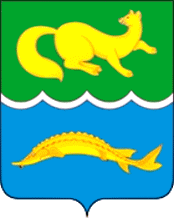 АДМИНИСТРАЦИЯ ВОРОГОВСКОГО СЕЛЬСОВЕТАТУРУХАНСКОГО РАЙОНАКРАСНОЯРСКОГО КРАЯП О С Т А Н О В Л Е Н И Е27.05.2022 г.                                    с. Ворогово                                         № 14 -пВ целях проведения работы по совершенствованию системы оплаты труда, в соответствии со статьёй 144 Трудового кодекса Российской Федерации, статьёй 86 Бюджетного кодекса Российской Федерации, статьёй 53 Федерального закона от 06.10.2003 № 131- ФЗ «Об общих принципах организации местного самоуправления в Российской Федерации», руководствуясь статьями 20, 34 Устава Вороговского сельсовета, ПОСТАНОВЛЯЮ:	1. Внести в постановление администрации Вороговского сельсовета от 24.10.2013 № 77-п «Об утверждении Положения «Об оплате труда работников Администрации Вороговского сельсовета, не являющихся лицами, замещающими муниципальные должности и должности муниципальной службы» следующие изменения: